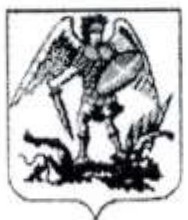 1I РА11ИТЕЛЬСТВО APX AI IГr:Jl b КОЙ OБJI С l ИМИНИСТЕРСТВО ОБРАЗОВАНИЯ И НАУКИ АРХАНГЕЛЬ КОЙ ОБЛАСТ ИРАСПОРЯЖЕНИЕот 15 апреля 2020 г. № 614r. АрхангельскОб утверждении П рави л персони фицирова нн о о фин ансиро вания дополнительно го образования дете й в Архангел ьской областиВ целях реализации мероприятий фед  рального  проекта  «Успех каждого ребенка» национального проекта «Образование», утвержденного протоколом  президиума  Совета  при   Пр  зиденте   Ро  сийской   Федерации по стратегическому развитию  и  национальным  проектам  от  3  сентября  2018 года № 1О, в соответствии с подпунктом 2 пункта 4 постановления Правительства Архангельской области от 14 апреля 2020 года № 198-пп«О  внедрении  модели  персонифицированного   финансирования дополнительного образования детей в Архангельской области» п нк том 15 Положения о министерстве образования и науки Архангельской области, утвержденного    постановлением     Правительства     Арханrе    ьской     области от 27 арта 2012 года о 120-пп:Утвердить	прилагаемые	Прави а финансирования	дополнительного	образования области (далее - Правила).п  рсонифицированног тей	в	А рханг	ьскойРегион альному оператору системы п рсонифицированного финансирования дополнительного образования детей  в  Архангельской области - региональному модельному центру государственного бюджетного образовательного учреждения дополнительного образования  Арханrе  ьской об асти «Дворец детского и юнош ского творч ства» обесп чить организационное,   информационное   и   м  т.одическое    сопр  вож    ние внедр ния модели персонифицированного финан ирования.С целью об спечения един тва принципов си темы персонифицированного финансирования органам ме т.ного самоуправ ления муниципальных районов и городских округов Архангельской области рекомендовать руково дствоваться настоящими Прави ами.Распространить   действие   раздела   VIII   настоящих    Правил на договоры об образовании, заключенные в 2019/20 учебном году в рамках системы персонифицированного финансирования дополнительного образования детей.Настоящее распоряжение вступает в силу со дня его подписания.Министр	О.В. Полухин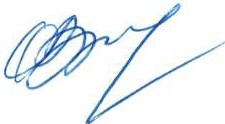 от,«УТВЕРЖДЕНЫраспоряжением министерства образования и науки Архангельской областиff  »		2020 г. № 8/f/ПРАВИЛАперсонифицированного финансирования дополнительного образования детей в Архангельской областиОбщие положенияНастоящие Правила персонифицированного финансирования дополнительного   образования    детей    в    Архангельской    области (далее - Правила) устанавливают порядок и условия функционирования системы персонифицированного финансирования дополнительного образования детей на территории Архангельской области (далее - система персонифицированного финансирования).Целью внедрения системы персонифицированного финансированияявляется предоставление детям от пяти до достижения ими возраста восемнадцати лет права получать интересующее их востребованное, качественное и соответствующее ожиданиям детей и их семей дополнительное образование, без ограничения возможности выбора организации, индивидуального предпринимателя, реализующих соответствующую дополнительную общеобразовательную программу.Для целей настоящих Правил используются следующие понятия:образовательная услуга - услуга по реализации дополнительной общеобразовательной программы (отдельной части дополнительной общеобразовательной программы), оказываемая в рамках системы персонифицированного финансирования;обучающийся - ребенок в возрасте от 5 до 18 лет, проживающий на территории Архангельской области на законных основаниях;сертификат дополнительного образования - реестровая записьвключении ребенка в систему персонифицированного финансирования, подтверждающая его  право  на  получение  дополнительного  образования в порядке и на условиях, определяемых правовыми актами органов местного самоуправления муниципальных районов и городских округов Архангельской области, не противоречащих настоящим Правилам;сертификат персонифицированного финансирования - статус сертификата дополнительного образования, предусматривающий возможность его использования для оплаты образовательных услуг в порядке и на условиях, определенных настоящими Правилами;номинал сертификата - объем индивидуальных бюджетных гарантий      по       оплате       образовательных       услуг,       определяемый и устанавливаемый для одного ребенка на период действия программы персонифицированного финансирования в рамках одного финансового года;программа персонифицированного финансирования - нормативно­ правовой акт муниципального района (городского округа), устанавливающий на    определенный   период   (далее	период реализации программы персонифицированного финансирования) номиналы сертификатов, число действующих  сертификатов  дополнительного  образования,   в  том  числе в разрезе отдельных категорий детей, перечень направленностей дополнительного образования, оплачиваемых за счет средств сертификата дополнительного образования, объем обеспечения сертификатов, а также ограничения по использованию детьми сертификата дополнительного образования при выборе дополнительных общеобразовательных программ определенных направленностей;уполномоченный		орган муниципального	района	(городскогоорган округа)местного	самоуправленияАрхангельской	области,являющийся	исполнителем финансирования;программыперсонифицированногоуполномоченная        организация	участник системыперсонифицированного финансирования, определяемый уполномоченным органом в соответствии с порядком, установленным его нормативным правовым актом, уполномоченный на организацию финансового обеспечения образовательной деятельности в рамках системы персонифицированного финансирования, предусматривающего выдачу органом местного самоуправления муниципального района (городского округа) Архангельской области сертификатов персонифицированного финансирования, в том числе на осуществление платежей по договорам об образовании, заключенным между родителями (законными представителями) детей - участников системы персонифицированного финансирования и поставщиками образовательных услуг, включенными в реестр поставщиков образовательных услуг;нормативная стоимость образовательной программы (отдельнойчасти образовательной программы) - объем затрат, выраженный в рублях, установленный в качестве нормативного на человеко-час оказания услуги  по реализации дополнительной общеобразовательной программы, определяемый  уполномоченным  органом  на  основе  настоящих   Правил  с учетом характеристик дополнительной общеобразовательной программы;1О) поставщик образовательных услуг - образовательная организация, организация, осуществляющая обучение, в том числе организация спорта или культуры, индивидуальный предприниматель, реализующие дополнительные общеобразовательные программы, включенные в систему персонифицированного финансирования в порядке, установленном настоящими Правилами;реестр сертификатов - реестр сертификатов дополнительного образования в электронной форме, учитываемый в информационной системе, ведение которого осуществляется оператором персонифицированного финансирования;реестр       поставщиков      образовательных      услуг	реестробразовательных организаций, организаций, осуществляющих обучение, индивидуальных предпринимателей, реализующих дополнительные общеобразовательные программы, включенные в систему персонифицированного финансирования, ведение которого осуществляется оператором персонифицированного финансирования;lЗ)реестр образовательных программ - реестр дополнительных общеобразовательных программ, реализуемых за счет бюджетных ассигнований путем предоставления субсидии на финансовое обеспечение выполнения государственного (муниципального) задания на оказание государственных   (муниципальных)   услуг,   распределенных   независимо от выбора детей, их родителей (законных представителей);реестр   сертифицированных программ  -	реестр дополнительных общеобразовательных	программ,	реализуемых	поставщиками образовательных  услуг  в  системе  персонифицированного  финансирования, с использованием сертификатов персонифицированного финансирования;информационная система персонифицированного финансирования«Навигатор дополнительного образования Архангельской области» (далее - информационная система) - программно-коммуникационнаясреда, создаваемая и используемая с целью автоматизации процедур выбора детьми - участниками системы  персонифицированного  финансирования и их родителями (законными представителями) поставщиков образовательных услуг, дополнительных общеобразовательных программ, учета использования сертификатов дополнительного образования, осуществления	процедур	сертификации	дополнительных общеобразовательных программ и иных процедур, предусмотренных настоящими Правилами;оператор персонифицированного финансирования - участник системы персонифицированного финансирования, организация, наделенная министерством    образования    и    науки    Архангельской    области правомосуществления	организационног,о	методического,	информационногосопровождения системы персонифицированного финансирования, ведения информационной системы, реестров сертификатов дополнительного образования, поставщиков образовательных услуг, образовательных программ, проведения независимой оценки качества в рамках системы персонифицированного  финансирования,  иных   действий   в   соответствии с настоящими Правилами.Правила устанавливают:порядок установления индивидуальных бюджетных гарантий по оплате дополнительного      образования       детей	участников системы персонифицированного финансирования;порядок ведения реестра сертификатов дополнительного образованияв рамках системы персонифицированного финансирования;порядок ведения реестра поставщиков образовательных услуг, включенных в систему персонифицированного финансирования;порядок включения образовательных программ в системуперсонифицированного финансирования;порядок ведения реестра образовательных программ; порядок ведения реестра сертифицированных программ;порядок определения нормативной стоимости образовательной услуги; порядок	установления/прекращения	договорных	взаимоотношениймежду  поставщиками	образовательных услуг и родителями (законными представителями) детей;порядок оплаты оказываемых образовательных услуг.В   основе    системы    персонифицированного    финансирования  в Архангельской области лежат следующие принципы:равный и свободный доступ детей к получению сертификатана обучение по дополнительным общеобразовательным программам. Сертификаты  дополнительного  образования   выдаются  каждому  ребенку в порядке очередности обращения, не допускается введение квот, конкурсного отбора либо любых иных процедур, ограничивающих возможность получения сертификата дополнительного образования;свобода выбора ребенком и его семьей любой дополнительнойобщеобразовательной программы, реализуемой на  территории Архангельской области. Правила закрепляют возможность выбора любой дополнительной общеобразовательной программы, включенной в реестр образовательных программ, независимо от поставщика образовательной услуги и его ведомственной принадлежности, а также возможность использовать сертификат дополнительного образования для обучения по такой общеобразовательной программе, если обучающийся выполняет требования правил приема на обучение, установленных в конкретной образовательной организации - поставщике образовательных услуг;право ребенка  в  любой  момент  поступить  (при  открытом  приеме на   обучение    по    дополнительной    общеобразовательной    программе) на обучение или сменить дополнительную общеобразовательную программу, по которой он проходит обучение, без потери средств сертификата дополнительного      образования,       путем       прекращения       обучения по дополнительной общеобразовательной программе и зачисления на другую дополнительную общеобразовательную программу;информационная	открытость	и	простота	получения	информацииo  порядке получения  сертификатов  дополнительного образования, перечнеисполнителей образовательных услуг и реализуемых ими дополнительных общеобразовательных программах, порядке реализации сертификата дополнительного образования и иных параметрах функционирования системы персонифицированного финансирования;равный  доступ  исполнителей  образовательных   услуг   независимо от организационно-правовой формы к системе персонифицированного финансирования;финансовое	обеспечение	реализации	дополнительных общеобразовательных   программ    поставщиком    образовательных   услуг в    соответствии    с    сертификатами    посредством    включения     услуг по сертификатам в состав государственных, муниципальных заданий государственным    и    муниципальным    организациям		поставщикам образовательных   услуг,   с   доведением   средств    в    рамках    субсидии на выполнение государственного, муниципального задания, а также посредством заключения соглашений о предоставлении субсидии с частными организациями и индивидуальными предпринимателями - поставщиками образовательных услуг;принцип персональной закрепленности средств за получателем сертификата дополнительного образования, именная принадлежность сертификата дополнительного образования и запрет (отсутствие возможности) передачи сертификата дополнительного образования третьим лицам.Порядок установления гарантий по оплате дополнительного образования детей в системе персонифицированного финансированияФинансовое       обеспечение       обязательств,        возникающих при использовании обучающимися сертификатов персонифицированного финансирования, осуществляется за счет средств бюджетов муниципальных районов и городских округов Архангельской области (далее - местные бюджеты), предусматриваемых в программах персонифицированного финансирования, в рамках полномочий органов местного самоуправления муниципальных  районов  и   городских   округов   Архангельской   области в сфере образования и переданных им полномочий субъекта Российской Федерации по оказанию поддержки социально ориентированным некоммерческим    организациям    и/или    содействию    развитию    малого и среднего предпринимательства.При определении номинала сертификата учитываются расходы муниципальных организаций дополнительного образования на оказание образовательных услуг, учтенные в нормативах затрат на оказание муниципальных услуг по реализации дополнительных общеразвивающих программ    на    текущий     финансовый     год    или     плановый     период, а также прогнозный объем образовательных услуг, предоставляемый ребенку - участнику системы персонифицированного финансирования.Обучающийся с использованием сертификата дополнительного образования имеет право на обучение по индивидуальному учебному плану, ускоренное обучение. Для обучения детей, имеющих особый статус (одаренные дети, дети с ограниченными возможностями здоровья), при расчете номинала сертификата может предусматриваться применение повышенного номинала.Сертификат дополнительного образования может быть использован для обучения как по одной, так и по нескольким образовательным программам, как у одного, так и у нескольких поставщиков образовательных услуг. Образовательные программы, осваиваемые с использованием сертификата     дополнительного      образования,      могут      осваиваться как одновременно, так и последовательно.1О. Размер	средств	сертификата	персонифицированного финансирования,  которые	могут  быть  использованы	в  течение	недели, месяца, иного периода времени, максимальным пределом не ограничивается.В случае если занятия в рамках образовательной услуги, осваиваемой обучающимся с использованием сертификата персонифицированного финансирования, не были проведены по вине поставщика образовательных услуг, либо по обстоятельствам, не зависящим от воли сторон, средства сертификата персонифицированного финансирования не считаются использованными обучающимся, а поставщик образовательных услуг обязан отразить этот факт  в сведениях,  подаваемых с целью подтверждения реального объема реализации образовательных услуг в рамках системы персонифицированного финансирования.Ш.	Порядок формирования и ведения реестра сертификатовВ целях осуществления учета детей - участников системы персонифицированного финансирования оператором персонифицированного финансирования в информационной системе осуществляется ведение реестра сертификатов дополнительного образования, содержащего следующие сведения:статус   сертификата   дополнительного   образования   (сведения об изменении статуса), определяемый (определяемые) в реестре сертификатов	дополнительного	образования	оператором персонифицированного финансирования по результатам принятия решения о присвоении сертификату дополнительного образования статуса сертификата персонифицированного финансирования, истечении срока действия сертификата персонифицированного финансирования, предусмотренного программой персонифицированного финансирования;идентификатор (номер) сертификата дополнительного образования, определяемый оператором персонифицированного финансирования в виде номера записи о сертификате дополнительного образования в информационной системе;фамилия,	имя,	отчество	(последнее	при	наличии) обучающегося - участника системы персонифицированного финансирования;дата рождения обучающегося;место (адрес) проживания обучающегося;данные	страхового	номера	индивидуального  лицевого	счета (СНИЛС) обучающегося;сведения	о	наличии	закmочения	психолого-медико-педагогической комиссии;фамилия,   имя,  отчество (последнее  -	при наличии) родителя(законного представителя) обучающегося;контактная	информация	родителя	(законного	представителя) обучающегося (адрес электронной почты, телефон);1О)	номинал    сертификата    персонифицированнго   финансирования,установленный	на	соответствующий	период	реализации	программыперсонифицированного	финансировани,я	указываемый	операторомперсонифицированногофинансирования на основании заявления родителя (законного      представителя)      ребенка	участника системы персонифицированного   финансирования,   поданного   в    соответствии с пунктом 22 настоящих Правил;11)	дата	окончания	срокаперсонифицированного	финансирования,действияуказываемаясертификатаоператоромперсонифицированного финансирования на основании данных программы персонифицированного финансирования.Сведения, указанные в подпунктах 3 - 9 пункта 12 настоящихПравил, указываются оператором персонифицированного  финансирования на основании заявления родителя (законного представителя) обучающегося либо обучающегося, достигшего возраста 14 лет - участника системы персонифицированного    финансировнаия,     поданного     в     соответствии с пунктами 14 - 16 настоящих Правил.Основанием для включения сведений о сертификатедополнительного образования в реестр сертификатов дополнительного образования является заявление родителя (законного представителя) обучающегося, обучающегося, достигшего возраста 14 лет, о его  включении в систему персонифицированного финансирования, содержащее следующие сведения:фамилия,      имя,    отчество     (последнее	при наличии)обучающегося;дата рождения обучающегося;фамилия, имя, отчество (последнее - при наличии) родителя (законного представителя) обучающегося (в случае подачи заявления родителем (законным представителем; )контактная информация родителя (законного представителя) обучающегося (адрес электронной почты, телефон) или обучающегося, достигшего возраста 14 лет;данные	страхового (СI-Ш:ЛС) обучающегося;номера	индивидуального  лицевого	счетаинформация	об(законного	представителя) с их положениями.ознакомлении	обучающегося,	его	родителяс	настоящими	Правилами	и	согласииК заявлению прилагается согласие на обработку персональныхданных родителя (законного представителя) обучающегося либо обучающегося, достигшего возраста 14 лет, всеми операторами персональных данных, необходимое для получения обучающимся образовательной услуги в системе персонифицированного финансирования.Заявление может быть подано родителем (законным представителем) обучающегося, обучающимся, достигшим возраста 14 лет,  в   адрес   оператора    системы    персонифицированного    финансирования в письменной форме, либо посредством информационной системы, либо поставщику    образовательных    услуг    при    обращении    с    заявлением о зачислении обучающегося для обучения по дополнительной общеобразовательной программе в рамках системы персонифицированного финансирования, которое производится для данного ребенка впервые.Оператор персонифицированного финансирования рассматривает заявление о включении обучающегося в систему персонифицированного финансирования (об изменении сведений об обучающемся - участнике системы персонифицированного финансирования в реестре сертификатов дополнительного образования) и в течение 3-х рабочих дней с момента получения  заявления  принимает  решение  о   включении  либо  об  отказе во вкmочении обучающегося в систему персонифицированного финансирования (об изменении либо об оставлении без изменений сведений об     обучающемся	участнике системы персонифицированного финансирования в реестре сертификатов дополнительного образования).В   случае   принятия   решения   о   включении    обучающегося в систему персонифицированного финансирования (об изменении сведений об     обучающемся	участнике системы персонифицированного финансирования в реестре сертификатов дополнительного образования) оператор персонифицированного финансирования в течение 2-х рабочих дней вносит соответствующую запись в реестр сертификатов дополнительного   образования   (изменения   в   соответствующую   запись в реестре сертификатов дополнительного образования).Решение об отказе во включении обучающегося в систему персонифицированного финансирования (об оставлении без изменений сведений об обучающемся - участнике системы персонифицированного финансирования в реестре сертификатов дополнительного образования) принимается      оператором      персонифицированного       финансирования в следующих случаях:ранее осуществленного включения обучающегося в систему персонифицированного финансирования;предоставления обучающимся, родителем (законным представителем) обучающегося неполных (недостоверных) сведений,  указанных  в заявлении о	включении	обучающегося	в	систему	персонифицированного финансирования  (об   изменении   сведений   об обучающемся  -	участнике системы персонифицированного финансирования в реестре сертификатов дополнительного образования);отсутствия места (адреса) проживания обучающегося на территорииАрхангельской области;отсутствия согласия родителя (законного  представителя) обучающегося  либо  самого  обучающегося,  достигшего   возраста  14   лет, с настоящими Правилами и обязанностями родителя (законного представитлея)  обучающегося,  самого  обучающегося,  достигшего  возраста14 лет, указанных в Правилах, отсутствия согласия родителя (законного представитеял) обучающегося, самого обучающегося, достигшего возраста 14 лет, на обработку персональных данных.Заявление о зачислении на обучение по дополнительнойобщеобразовательной программе подается на основании выданного сертификата дополнительного образования. Если обучающийся не имеет сертификата дополнительного образования, то родители (законные представители) обучающегося, обучающийся, достигший возраста 14 лет, одновременно с заявлением о зачислении на обучение по дополнительной общеобразовательной программе подают заявление о включении обучающегося в систему персонифицированного финансирования в порядке, установленном настоящими Правилами.Сведения, указанные в подпунктах 3, 5, 7, 8, 9 пункта 12 настоящих Правил, могут быть изменены посредством обращения родителя (законного      представителя)      обучающегося	участника      системы персонифицированного финансирования, обучающегося, достигшего возраста     14     лет,	участника системы персонифицированного финансирования в адрес оператора  персонифицированного финансирования с письменным заявлением об изменении сведений об обучающемся, содержащим:перечень сведений, подлежащих изменению; причину(-ы) изменения сведений.В	целях	изменения	статуса	сертификата	дополнительногообразования на статус сертификата персонифицированного финансирования на определенный календарный год, родитель (законный представитель) обучающегося- участника системы персонифицированного финансирования либо      обучающийся,      достигший      возраста     14     лет,	участник системы персонифицированного финансирования, подает оператору персонифицированного финансирования письменное заявление об определении номинала сертификата персонифицированного финансирования либо заявление в электронном виде, поданное посредством информационной системы. Оператор персонифицированного финансирования рассматривает указанноезаявление в течение 3-х рабочих дней с момента получения такого заявления и принимает решение об определении либо об отказе в определении номинала сертификата дополнительного образования.Оператор персонифицированного финансирования в случае принятия решения о смене статуса сертификата дополнительногообразования    на    сертификат    персонифицированного    финансирования в течение 2-х рабочих дней с момента принятия такого решения вносит необходимые изменения в реестр сертификатов дополнительногообразования.Оператор персонифицированного финансирования принимает решение об отказе в смене статуса сертификата дополнительного образования на сертификат персонифицированного финансирования в случае достижения предельного числа действующих сертификатов персонифицированного финансирования либо достижения предельного объема финансового обеспечения сертификатов персонифицированного финансирования, установленных программой персонифицированного финансирования на соответствующий календарный год.Оператор персонифицированного финансирования исключает сертификат дополнительного образования из реестра сертификатов дополнительного образования в следующих случаях:письменное обращение родителей (законных представителей)обучающегося - участника системы персонифицированного финансирования, обучающегося,     достигшего   возраста   14   лет,	участника системы персонифицированного финансирования об отказе от использования сертификата;изменение места (адреса) проживания обучающегося на адрес,находящийся за пределами территории Архангельской области.Уполномоченный    орган    имеет    право     принять     решение о   блокировке    сертификата    персонифицированног о    финансирования по результатам проведения периодической оценки использования сертификата персонифицированного финансирования. Порядок блокировки сертификата        персонифицированного        финансирования,         порядок и периодичность проведения оценки использования сертификатов персонифицированного финансирования утверждаются уполномоченным органом в форме регламента.Для блокировки сертификата персонифицированногофинансирования должностное лицо, являющееся руководителем уполномоченного органа, составляет акт по утвержденной уполномоченным органом   форме   с   указанием   причины   блокировки,   предусмотренной  в вышеуказанном регламенте, подписывает его и направляет отсканированный акт оператору  персонифицированного  финансирования на официальный адрес электронной почты оператора персонифицированного финансирования.     Оператор      персонифицированного      финансирования в течение 2-х рабочих дней с момента получения от уполномоченного органаакта о блокировке сертификата персонифицированного финансирования уведомляет об этом обучающегося, достигшего возраста 14 лет, родителей (законных представителей) обучающегося посредством информационной системы.Заблокированный	сертификат	персонифицированногофинансирования не может быть  использован  для  заключения  договоров об образовании в рамках  системы персонифицированного  финансирования с оплатой средствами сертификата до конца периода действия программы персонифицированного финансирования, в котором сертификат персонифицированногофинансирования был заблокирован.Оператор персонифицированного финансирования направляет родителю (законному представителю) обучающегося, обучающемуся, достигшему возраста 14 лет, - участнику системы персонифицированного финансирования   уведомления    о   решениях,   принятых   в    соответствии с пунктами 25 - 26 настоящих Правил, посредством информационной системы в порядке, устанавливаемым оператором персонифицированного финансирования.Информация о сертификате дополнительного образования, оформленном обучающемуся, предоставляется обучающемуся, достигшему возраста 14 лет" родителям (законным представителям) обучающегося посредством информационной системы.Для	каждого	сертификата	персонифицированного финансирования     оператором      персонифицированного     финансирования в информационной системе создается запись об использовании сертификата персонифицированного финансирования, в которой отражается доступный остаток   средств   сертификата    персонифицированного    финансирования в соответствующем году, а также данные об использовании сертификата персонифицированного финансирования (с указанием образовательной услуги,    поставщика    образовательных    услуг,    реквизитов     договора об    образовании,    на    основании    которого    осуществляется    обучение с  использованием  сертификата   персонифицированного  финансирования, а также периода обучения).Формы и порядок направления заявлений, уведомлений, решений и согласия, указанных в пунктах 14, 15, 17, 19 - 24, 29 настоящих Правил, устанавливаются оператором персонифицированного финансирования.Функции   оператора   персонифицированного   финансирования в части включения детей в систему персонифицированного финансирования, ведения реестров сертификатов, принятия решений об актуальности сертификатов дополнительного образования, осуществляются иными юридическими лицами в соответствии с решением оператора персонифицированного финансирования.Порядок формирования и ведения реестра поставщиков образовательных услугВ целях учета поставщиков образовательных услуг оператором персонифицированного финансирования в информационной системе осуществляется ведение реестра поставщиков образовательных услуг, включенных в систему персонифицированного финансирования, содержащего следующие сведения:идентификатор (номер) поставщика образовательных услуг,определяемый оператором персонифицированного финансирования в виде порядкового    номера    записи    о    поставщике    образовательных    услуг в информационной системе;актуальность деятельности поставщика образовательных услуг,определяемая     оператором     персонифицированного     финансирования на основании решения о включении (о восстановлении, об исключении) поставщика образовательных услуг в (из) реестр(-а) поставщиков образовательных услуг;полное и краткое наименования поставщика образовательныхуслуг в соответствии с единым государственным реестром юридических лиц (фамилия, имя, отчество (последнее - при наличии) индивидуального предпринимателя,     осуществляющего     образовательную     деятельность в соответствии с единым государственным реестром индивидуальных предпринимателей);основной государственный регистрационный номерюридического лица (основной государственный регистрационный номер индивидуального предпринимателя);код причины постановки на учет (при наличии);идентификационный номер налогоплательщика;организационно-правовая форма поставщика образовательных услуг;адрес (место нахождения) поставщика образовательных услуг;номер и  дата выдачи  лицензии, дающей  право в соответствии   с законодательством Российской Федерации на осуществление образовательной деятельности по реализации дополнительных общеобразовательных программ (за исключением индивидуальных предпринимателей, осуществляющих образовательную деятельность непосредственно);1О) контактные данные руководителя поставщика образовательных услуг (индивидуальногопредпринимателя);дата включения поставщика образовательных услуг в реестрпоставщиков образовательных услуг, которая соответствует дате принятия оператором персонифицированного финансирования решения о включении сведений о поставщике образовательных услуг в реестр поставщиков образовательных услуг;общее число образовательных услуг, оказанных и оказываемых поставщиком образовательных услуг;текущее число образовательных  услуг,  оказываемых поставщиком в текущем периоде.Сведения, перечисленные в подпунктах 3 - 1О настоящего пункта, указываются     оператором     персонифицированного      финансирования на основании информации, содержащейся в заявлениях, направляемых поставщиком образовательных услуг в соответствии с пунктами 35 и 44 настоящих Правил.Сведения, перечисленные в подпунктах 12 и 13 настоящего пункта, указываются оператором персонифицированного финансирования на основе учета договоров об образовании, заключенных за соответствующий период согласно разделу VIII настоящих Правил.Основанием для включения сведений о поставщике образовательных услуг  в  реестр  поставщиков  образовательных  услуг (для восстановления сведений о поставщике образовательных услуг в реестре поставщик ов образовательных услуг) является письменное заявление поставщика образовательных услуг оператору персонифицированного финансирования о включении в систему персонифицированного финансирования (о восстановлении в системе персонифицированного финансирования), либо заявление, поданное посредством информационной системы, содержащее следующие сведения:полное и краткое  наименование  поставщика  образовательных услуг в соответствии с информацией, содержащейся в Едином rocyдарственном реестре юридических лиц, либо фамилия, имя, отчество индивидуального предприн имателя,   осуществляющего     образовательную     деятельность в соответствии с информацией, содержащейся в Едином государственном реестре индивидуальных предпринимателей;основной государственный регистрационный номер юридического лица (основной государственный регистрационный номер индивидуального предпринимателя);код причины постановки на учет (при наличии); индивидуальный номер налогоплательщика;организационно-правовая форма поставщика образовательных услуг; адрес (место нахождения) поставщика образовательных услуг;номер   и    дата   выдачи    лицензии,   дающей    право   в   соответствии с  законодательством  Российской   Федерации   на   осуществление образовател ьной деят ельност и по реализации дополнительных общеобразовательных программ (за исключением индивидуальных предпринимате лей, осуществляющих образовательную деятельность непосредственно);контактные данные руководителя поставщика образовательных услуг (индивидуального предпринимателя);заявление о предоставлении поставщику образовательных услуг праваиспользовать для оплаты образовательных услуг номинал сертификата персонифицированного финансирования;согласие поставщика образовательных услуг с настоящими Правилами.В целях проверки сведений, указанных поставщиком образовательных услуг в заявлении о включении в систему персонифицированного финансирования (о восстановлении в системе персонифицированного финансирования), оператор персонифицированного финансирования самостоятельно запрашивает:выписку из единого государственного реестра юридических лиц или единого государственного реестра индивидуальных предпринимателей;свидетельство о государственной регистрации юридического лица или индивидуального предпринимателя;данные о постановке юридического лица на учет в налоговом органе; данные о лицензии, дающей право в соответствии с законодательствомРоссийской Федерации на  осуществление  образовательной  деятельности по     реализации     дополнительных     общеобразовательных      программ (за исключением индивидуальных предпринимателей, осуществляющих образовательную деятельность непосредственно).Поставщик образовательных услуг вправе представить копии документов, подтверждающих сведения, указанные в пункте 36 настоящих Правил, по собственной инициативе. При этом выписки из единого государственного реестра юридических лиц и единого государственного реестра индивидуальных предпринимателей должны быть выданы не ранее чем за один месяц до дня подачи заявления о включении в систему персонифицированного финансирования (о восстановлении в системе персонифицированного финансирования). Копии документов должны быть заверены печатью (при наличии) и подписью руководителя (уполномоченного представителя) поставщика образовательных услуг.Оператор персонифицированного финансирования рассматривает заявление поставщика образовательных услуr о включении поставщика образовательных услуг в систему персонифицированного финансирования (о восстановлении поставщика образовательных услуг в системе персонифицированного  финансирования)  и  в  течение  5-ти  рабочих  дней с момента получения заявления принимает  решение о включении сведений о поставщике образовательных услуг в реестр поставщиков образовательных услуг  (о  восстановлении  сведений  о  поставщике  образовательных  услуг в реестре поставщиков образовательных услуг) либо об отказе во включении сведений о поставщике образовательных услуг в реестр поставщиков образовательных услуг (в восстановлении сведений  о поставщике образовательных услуг в реестре поставщиков образовательныхуслуг).В случае принятия решения о включении сведений о поставщике образовательных  услуг   в   реестр   поставщиков   образовательных   услуг (о восстановлении сведений о поставщике образовательных услуг в реестре поставщиков образовательных услуг) оператор персонифицированногофинансирования в течение 2-х рабочих дней вносит соответствующую запись в реестр поставщиков образовательных услуг (вносит  сведения,  указанные в  подпункте  2  пункта  34  настоящих  Правил,   в   соответствующую строку в реестре поставщиков образовательных услуг).Оператор персонифицированного финансирования уведомляет поставщика образовательных услуг посредством информационной системы о включении в реестр поставщиков образовательных услуг (о восстановлении сведений о поставщике образовательных услуг в реестре поставщиков образовательных услуг) либо об отказе в таком включении (в восстановлении сведений о поставщике) в течение 2-х рабочих дней после принятия оператором персонифицированного финансирования соответствующего решения.Оператор персонифицированного финансирования в течение 2-х рабочих дней после принятия решения о включении поставщика образовательных  услуг  в   реестр   поставщиков   образовательных   услуг (о восстановлении сведений о поставщике образовательных услуг в реестре поставщиков образовательных услуг) направляет поставщику образовательных  услуг  информацию   об  уникальном   пароле  для   входа в личный кабинет посредством информационной системы.Поставщик образовательных услуг  после  включения  сведений о нем в реестр поставщиков образовательных услуг (о восстановлении сведений о поставщике образовательных услуг в реестре поставщиков образовательных услуг) имеет право направить заявление о заключении договора о возмещении затрат, связанных с оказанием образовательных услуг  по   реализации   дополнительных   общеобразовательных   программ в рамках системы персонифицированного финансирования (далее - договор об оплате дополнительного образования) любой уполномоченной организации, осуществляющей деятельность в рамках системы персонифицированного   финансирования.   Уполномоченная   организация  в течение 10-ти рабочих дней после получения соответствующего заявления заключает с поставщиком образовательных услуг договор об оплате дополнительного образования.Решение об отказе во включении поставщика образовательных услуг в реестр поставщиков образовательных услуг (в восстановлении сведений о поставщике образовательных услуг в реестре поставщиков образовательных услуг) принимается оператором персонифицированного финансирования в следующих случаях:наличие  в  реестре   поставщиков   образовательных   услуг   сведений о поставщике образовательных услуг;неполнота сведений, указанных в заявлении о включении в реестр поставщиков образовательных услуг;отсутствие у поставщика образовательных услуг лицензии, дающей право   в   соответствии   с    законодательством    Российской    Федерации на осуществление образовательной деятельности по реализациидополнительных	общеобразовательных	программ	(за	исключениеминдивидуальных	предпринимателей,	осуществляющих деятельность непосредственно);образовательнуюпредставление недостоверных сведений и копий документов.Отказ во включении поставщика образовательных услуг в реестр поставщиков    образовательных    услуг    (в     восстановлении     сведений о поставщике образовательных услуг в реестре поставщиков образовательных услуг) не препятствует повторному обращению поставщика образовательных услуг с соответствующим заявлением после устранения замечаний, послуживших основанием для отказа.В случае изменения сведений о поставщике образовательных  услуг, указанных в подпунктах 3 - 1О пункт а 34 настоящих  Правил, поставщик образовательных услуг в течение 3-х рабочих дней с даты вступления таких изменений в силу направляет оператору персонифицированного  финансирования  заявление  об  изменении   сведений о поставщике образовательных услуг посредством информационной системы либо в письменной форме.Внесение изменений в сведения о поставщике образовательных услуг, содержащиеся в реестре поставщиков образовательных услуг, осуществляется оператором персонифицированного финансирования посредством информационной системы в течение 3-х рабочих дней со дня получения заявления от поставщика образовательных услуг об изменении сведений о поставщике образовательных услуг в порядке, установленном пунктом 44 настоящих Правил.Основаниями для исключения сведений о поставщике образовательных услуг из реестра поставщиков образовательных услуг являются:прекращение деятельности поставщика образовательных услуг (ликвидация; банкротство; реорганизация без сохранения юридического лица и пр.);утрата поставщиком образовательных услуг права на осуществление образовательной деятельности по реализации дополнительных общеобразовательных программ;подача поставщиком образовательных услуг заявления об исключении из реестра поставщиков образовательных услуг в соответствии с пунктом 47 настоящих Правил.Поставщик образовательных услуг вправе направить в адрес оператора персонифицированного финансирования заявление об исключении из реестра поставщиков образовательных услуг посредством информационной системы либо в письменной форме.Оператор персонифицированного финансирования в течение  3-х рабочих дней со дня получения заявления, указанного в пункте 47 настоящих Правил, рассматривает его и принимает решение об исключении поставщика образовательных услуг из реестра поставщиков образовательныхуслуг (за исключением случаев, предусмотренных в пункте 49 настоящих Правил).Поставщик образовательных услуг, сведения о котором включены в реестр поставщиков образовательных услуг, не может быть исключен из системы персонифицированного финансирования в случае, если на момент подачи оператору персонифицированного финансирования заявления об исключении  из  реестра  поставщиков  образовательных услуг у него есть заключенные и действующие договоры об образовании, для оплаты образовательных услуг по которым используются сертификаты персонифицированного финансирования.По решению оператора персонифицированного финансирования для поставщика образовательных услуг приостанавливается возможность осуществления зачисления детей для оказания услуг дополнительного образования в  рамках  системы  персонифицированного  финансирования на срок не менее одного периода реализации  программы персонифицированн ого финансирования в следующих случаях:нарушение поставщиком образовательных услуг положений настоящих Правил;не устранение поставщиком образовательных услуг нарушений требований законодательства Российской Федерации к деятельности поставщика образовательных услуг, выявленных при осуществлении государственного контроля (надзора) реализации дополнительных общеобразовательных программ.Формы заявлений, указанных в пунктах 35, 41, 44 и 47 настоящих Правил,	устанавливаются         оператором	персонифицированного финансирования.Порядок ведения реестра образовательных программВ	целях персонифицированного осуществляется ведение следующие сведения:учета образовательных услуг оператором финансирования в информационной системе реестра образовательных программ, содержащегоидентификатор (номер) дополнительной общеобразовательной программы, определяемый оператором персонифицированного финансирования в виде порядкового номера записи об образовательной программе в информационной системе;идентификатор (номер) поставщика образовательных услуг, реализующего дополнительную общеобразовательную программу, определяемый оператором персонифицированного финансирования;возможность зачисления обучающегося для прохождения обучения по дополнительной общеобразовательной программе, устанавливаемая оператором персонифицированного финансированияв  связи  с  получением  уведомления  поставщика   образовательных  услуг  о завершении (об открытии) набора на указанную дополнительную общеобразовательную     программу,     направляемого      в      соответствии с настоящими Правилами;наименование дополнительной общеобразовательной программы (наименование каждой образовательной услуги, реализуемой в рамках дополнитель ной общеобразовательной программы, - в  случае  выделения ее отдельных частей);направленность         дополнительной	общеобразовательной программы;место реализации дополнительной общеобразовательной программы с указанием муниципального района (городского округа) Архангельской области;цели, задачи и ожидаемые результаты реализации дополнительной   общеобразовательной   программы,   а    также    каждой  ее отдельной части;форма обучения по дополнительной общеобразовательной программе и используемые образовательныетехнологии;описание дополнительной общеобразовательной программы; 1О) возрастная категория обучающихся;категория(-и) состояния здоровья обучающихся (включая указание на наличие ограниченных возможностей здоровья);период реализации дополнительной общеобразовательной программы в месяцах (всей программыи каждой ее отдельной части);продолжительность	реализации	дополнительной общеобразовательной  программы  в   часах   (всей   программы   и   каждой ее отдельной части);ожидаемая минимальная и максимальная численность обучающихся в одной группе (для каждой отдельной части дополнительной общеобразовательной программы).Сведения, указанные в подпунктах 4 - 14 настоящего пункта, вносятся в информационную систему поставщиком образовательных услуг.Оператор персонифицированного финансирования  в  течение 5-ти рабочих дней с момента внесения поставщиком образовательных услуг сведений об образовательной программе в информационную систему принимает решение о включении сведений о дополнительной общеобразовательной программе в реестр образовательных программ либо об отказе во включении сведений о дополнительной общеобразовательной программе в реестр образовательных программ и уведомляет о принятом решении поставщика образовательных услуг посредством информационной системы.Решение об отказе во включении сведений о дополнительной общеобразовательной программе в реестр образовательных программ принимается оператором персонифицированного финансирования в случае неполноты   сведений,   внесенных   поставщиком   образовательных   услуг в информационную систему.Порядок ведения реестра сертифицированных программПоставщик образовательных услуг, сведения о котором включены  в  реестр  поставщиков   образовательных   услуг,   имеет   право на финансовое обеспечение образовательных услуг по реализации дополнительных общеобразовательных программ  в случае,  если сведения  о дополнительных общеобразовательных программах внесены в реестр сертифицированных образовательных программ.В целях учета образовательных услуг, оплата которых производится за счет средств сертификата персонифицированного финансирования,    оператором    персонифицированного    финансирования в информационной системе осуществляется ведение реестра сертифицированных программ, содержащего следующие сведения:идентификатор (номер) дополнительной общеобразовательной программы, определяемый оператором персонифицированного финансирования в виде порядкового номера записи об образовательной программе в информационной системе;идентификатор (номер) поставщика образовательных услуг, реализующего дополнительную общеобразовательную программу, определяемый оператором персонифицированного финансирования;возможность зачисления обучающегося для прохождения обучения по дополнительной общеобразовательной программе, устанавливаемая    оператором     персонифицированного     финансирования в  связи  с  получением  уведомления  поставщика  образовательных  услуг   о завершении (об открытии) набора на указанную дополнительную общеобразовательную      программу,      направляемого       в      соответствии с настоящими Правилами;наименование дополнительной общеобразовательной программы (наименование каждой образовательной услуги, реализуемой в рамках дополнительной общеобразовательной программы,  -  в  случае  выделения ее отдельных частей);направленность          дополнительной	общеобразовательной программы;место реализации дополнительной общеобразовательной программы с указанием муниципального района (городского округа) Архангельской области;цели, задачи и ожидаемые результаты реализации дополнительной   общеобразовательной   программы,    а    также    каждой ее отдельной части;форма обучения по дополнительной общеобразовательной программе и используемые образовательные технологии;описание дополнительной общеобразовательной программы; 1О) возрастная категория обучающихся;категория(-и) состояния здоровья обучающихся (включая указание на наличие ограниченных возможностей здоровья);период реализации дополнительной общеобразовательной программы в месяцах (всей программы и каждой ее отдельной части);продолжительность	реализации	дополнительной общеобразовательной  программы  в  часах  (всей   программы   и   каждой ее отдельной части);ожидаемая минимальная и максимальная численность обучающихся в одной группе (для каждой отдельной части дополнительной общеобразовательной программы);нормативная стоимость образовательной услуги (для каждой отдельной части дополнительной общеобразовательной программы), которая определяется оператором персонифицированного финансирования;цена образовательной услуги (для каждой отдельной части дополнительной общеобразовательной программы), указываемая поставщиком образовательных услуг;количество договоров об образовании по дополнительной общеобразовательной программе, заключенных и действующих в текущем периоде реализации программы персонифицированного финансирования;численность       обучающихся,       завершивших        обучение по дополнительной общеобразовательной программе;дата включения дополнительной общеобразовательной программы в реестр сертифицированных программ;сведения о результатах прохождения независимой оценки качества дополнительных общеобразовательных программ.Сведения, указанные в подпунктах 4- 14 пункта 56 настоящих Правил, вносятся в информационную систему оператором персонифицированного финансирования на основании информации, содержащейся в заявлениях, направляемых поставщиком образовательных услуг.Сведения, указанные в подпунктах 17 - 18 пункта 56 настоящих Правил,  вносятся  оператором   персонифицированного   финансирования на      основе      учета      договоров      об      образовании,       заключенных за соответствующий период между  поставщиками  образовательных услуг  и обучающимися, их родителями (законными представителями) - участниками системы персонифицированного финансирования по соответствующим дополнительным общеобразовательным программам, оплата по которым осуществляется (осуществлялась) с использованием сертификатов персонифицированного финансирования.Решение о включении дополнительных общеобразовательных программ в реестр сертифицированных программ принимается оператором персонифицированного финансирования на основании заявления поставщика образовательных услуг и по результатам проведения независимой оценки качества в форме общественной экспертизы согласно регламенту, утверждаемому министерством образования и науки Архангельской области.Для	включения	сведений	о	дополнительной общеобразовательной программе в  реестр  сертифицированных  программ  и прохождении процедуры независимой оценки качества поставщик образовательных услуг направляет оператору персонифицированного финансирования в письменной форме либо посредством информационной системы заявление, содержащее следующие сведения:наименование дополнительной общеобразовательной программы (наименование каждой образовательной услуги, реализуемой в рамках дополнительной общеобразовательной программы, -  в  случае  выделения ее отдельных частей);направленность дополнительной общеобразовательной программы; место реализации дополнительной общеобразовательной программыс указанием муниципального района (городского округа) Архангельской области;цели, задачи и ожидаемые результаты реализации дополнительной общеобразовательной программы, а также каждой ее отдельной части;форма обучения по дополнительной общеобразовательной программе и используемые образовательные технологии;описание дополнительной общеобразовательной программы; возрастная категория обучающихся;категория(-и) состояния здоровья обучающихся  (включая  указание  на наличие ограниченных возможностей здоровья);период реализации дополнительной общеобразовательной программы в месяцах (всей программы и каждой ее отдельной части);продолжительность реализации дополнительной общеобразовательной программы в часах (всей программы и каждой ее отдельной части);ожидаемая минимальная и максимальная  численность  обучающихся в одной группе (для каждой отдельной части дополнительной общеобразовательной программы).К заявлению прикладывается соответствующая дополнительная общеобразовательная  программа  в  форме   прикрепления   документа(-ов) в электронном виде.Для каждой дополнительной общеобразовательной программы подается отдельное заявление о включении сведений о ней в реестр сертифицированных программ и прохождении процедуры независимой оценки качества.Оператор персонифицированного финансирования в течение 60-ти рабочих дней с момента получения заявления поставщикаобразовательных услуг о включении в реестр сертифицированных программ сведений о дополнительной общеобразовательной программе и прохождении процедуры  независимой   оценки   качества   осуществляет   ее   проведение и принимает решение о включении указанных сведений в реестр сертифицированных программ при одновременном выполнении следующих условий:представленная дополнительная общеобразовательная программа содержит все необходимые компоненты, предусмотренные законодательством Российской Федерации;достоверность сведений, указанных в заявлении поставщика образовательных услуг о включении в реестр сертифицированных программ сведений о дополнительной общеобразовательной программе, подтверждается содержанием приложенной к заявлению дополнительной общеобразовательной программы;получение по результатам независимой оценки качества итогового среднего балла по результатам оценок трех экспертов не ниже установленного в регламенте независимой оценки качества образовательных программ, утвержденном министерством образования и науки Архангельской области.На	основании	принятого			оператором		персонифицированного финансирования	решения		о	включении	сведений		о	дополнительной общеобразовательной программе в реестр сертифицированных программ создается запись в  реестре сертифицированных  образовательных  программ, в  которую		вносятся   сведения о  дополнительной		общеобразовательной программе и реализующем ее поставщике образовательных услуг, а в случае включения			данной	программы	в		систему		персонифицированного финансирования  -	также  вносятся		сведения	о	нормативной	стоимости образовательной программы.Оператор персонифицированного финансирования направляет поставщику образовательных услуг уведомление о создании записи в реестре сертифицированных   программ   посредством    информационной   системы и в случае включения данной программы в систему персонифицированного финансирования - также о размере нормативной стоимости образовательной программы с учетом ее направленности не позднее 2-х рабочих дней после создания указанной записи.Поставщик образовательных услуг после получения уведомления о создании записи в реестре сертифицированных программ вправе направить оператору      персонифицированного      финансирования       уведомление об установлении цены образовательной услуги в соответствии с пунктом 78 настоящих  Правил  посредством   отражения   соответствующих  св.едений в информационной системе.В случае установления факта неисполнения одного или более положений пункта 62 настоящих Правил, оператор персонифицированного финансирования направляет поставщику образовательных услугуведомлен ие об  отказе  во  внесении  сведений  о  дополнительной общеобр азовательной программе в реестр сертифицированных образовательных программ посредством информационной системы в срок, установленный пунктом 62 настоящих Правил.Поставщик образовательных услуг имеет право подавать заявление о включении сведений о дополнительной общеобразовательной программе в реестр сертифицированных программ и прохождение процедуры независимой оценки качества неограниченное число раз.Поставщик образовательных услуг имеет право изменить сведения о дополнительной общеобразовательной программе,  включенной в реестр сертифицированных программ, направив посредством информационной	системы	оператору	персонифицированного финансирования заявление об изменении сведений о дополнительной общеобразовательной программе, содержащее новые, измененные сведения.Поставщик образовательных услуг имеет  право  изменить сведения   о   дополнительной   общеобразовательной   программе,   указанные в подпунктах 5,  11  -  14,  16  пункта  56  настоящих  Правил,  в  случае,  если на момент изменения указанных сведений отсутствуют  действующие договоры об образовании по соответствующей дополнительной общеобразовательной программе.Оператор персонифицированного финансирования в течение 10-ти рабочих дней с момента получения заявления поставщика образовательных услуг об изменении сведений о дополнительной общеобразовательной программе проверяет выполнение условий, установленных пунктом 62 настоящих Правил.В случае выполнения поставщиком образовательных услуг указанных условий оператор персонифицированного финансирования осуществляет определение нормативной стоимости образовательной программы и вносит необходимые изменения в реестр дополнительных общеобразовательных программ.В случае невыполнения одного из условий, установленных пунктом 62 настоящих Прави л, оператор персонифицированного финансирования отказывает   поставщику   образовательных    услуг   в    изменении   сведений  о дополнительной общеобразовательной программе.Оператор персонифицированного финансирования направляет поставщику образовательных услуг уведомление посредством информационной системы об изменении либо об отказе в изменении сведений о дополнительной образовательной программе в реестре дополнительн ых общеобразовательных программ.Поставщик образовательных услуг по своему решению имеет  право   прекратить   возможность   заключения   договоров   об    образовании по реализуемым им дополнительным общеобразовательным программам, направив посредством информационной системы оператору персонифицированного финансирования уведомление о прекращениивозможности информацию включенных взаключения    договоров    об    образовании,     содержащее о дополнительных общеобразовательных  программах, реестр сертифицированных программ, и об их отдельныхчастях, по которым предполагается прекращение возможности заключения договоров об образовании.Поставщик образовательных услуг имеет право в любой момент открыть     возможность      заключения      договоров      об      образовании по   дополнительным    общеобразовательным    программам,    включенным в реестр сертифицированных программ, и их отдельным частям, направив посредством информационной системы оператору персонифицированного финансирования уведомление об открытии набора на обучение, содержащее информацию    о    дополнительных     общеобразовательных     программах и об их отдельных частях, по которым предполагается возобновление возможности заключения договоров об образовании.Оператор персонифицированного финансирования в день получения  указанных  уведомлений   вносит   соответствующие  изменения в реестр сертифицированных программ.	·Формы заявлений и уведомлений, указанных в пунктах 64 - 66, 68,     70	72 настоящих Правил, устанавливаются оператором персонифицированного финансирования.Порядок определения нормативной стоимости образовательной услугиОпределение нормативной стоимости образовательной услуги осуществляется на основании общих параметров, установленных правовыми актами   органов    местного    самоуправления    муниципальных    районов и городских округов Архангельской области, на территориях которых реализуются соответствующие дополнительные общеобразовательные программы.Нормативная стоимость образовательной услуги определяется оператором  системы  персонифицированного  финансирования  в  расчете на человеко-час по каждым виду и направленности дополнительной общеобразовательной программы с учетом форм обучения, типа образовательной организации, сетевой формы реализации дополнитель ной общеобразовательной  программы,  образовательных   технологий, специальных условий получения дополнительного образования обучающимися с ограниченными возможностями здоровья, обеспечения дополнительного профессионального образования педагогическим работникам, обеспечения безопасных условий обучения и воспитания, охраны здоровья обучающихся, а также с учетом иных предусмотренных Федеральным законом от 29 декабря  2012 года № 273-ФЗ «Об образовании в Российской Федерации» особенностей организации и оказания образовательных услуг (для различных категорий обучающихся).Поставщик образовательных услуг, реализующий дополнительную общеобразователь ную программу в рамках системы персонифицированного финансирования, вправе установить цену оказания образовательной услуги (отдельной  части  образовательной  услуги)   в   расчете   на   человеко-час в размере, меньшем, чем нормативная стоимость, рассчитанная в порядке, установленном настоящими Правилами.Нормативная стоимость j-й образовательной услуги (Ni)определяется по следующей формуле: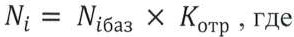 Niбаз базовый норматив затрат на оказание i-й  образовательной услуги;Котр	отраслевой корректирующий коэффициент, отражающий объективные характеристики образовательных организаций и специфику оказываемых ими образовательных услуг, включая форму обучения, сетевую форму реализации образовательных программ, образовательные технологии, специальные      условия       получения       образования       обучающимися с ограниченными возможностями здоровья. Значения отраслевых коэффициентов устанавливаются уполномоченным органом.Базовый норматив затрат на оказание i-й образовательной услуги( N iбаз) рассчитывается по следующей формуле:_	непоср	общN  iба з  -	Niбаз	N  iбаз    , гденепоср	бiбаз	-	азовыи	норматив	затрат,	непосредственно	связанныхс оказанием i-й образовательной услуги;Ni  ;  -	базовый	норматив  затрат  на	общехозяйственные нужды, связанные с оказанием i-й образовательной услуги.Базовый	норматив	затрат,	непосредственно	связанныхс оказанием i-й образовательной услуги, рассчитывается по следующей формуле:_Nнеп оср=	N,от1+	N,инз+	N мз+  N УЧNi Ji - затраты на оплату труда педагогических работников, непосредственно связанных с оказанием i-й образовательной услуги, в том числе страховые взносы в Пенсионный фонд Российской Федерации, Фонд социального страхования Российской Федерации и Фонд обязательного медицинского  страхования   Российской   Федерации,   а  также   взносы на   обязательное    социальное    страхование    от    несчастных    случаев на производстве и профессиональных заболеваний, которые рассчитываются по следующей формуле:Ni Ji = W / Qсред / 11час , гдеW - годовой фонд оплаты труда штатной единицы работников , непосредственно связанных с оказанием i-й образовательной услуги, включая страховые взносы в Пенсионный фонд Российской Федерации, Фонд социального страхования Российской Федерации и Фонд обязательного медицинского   страхования   Российской   Федерации,    а   также   взносы на   обязательное   медицинское    страхование    от    несчастных    случаев на производстве и профессиональных заболеваний на соответствующий финансовый год;Qсред	среднее	число	обучающихся	в	расчете педагогического		работника	на		соответствующий	год устанавливается уполномоченным органом);на	одного (значение11ачс - средняя норма времени в год на одного обучающегося (значение устанавливается уполномоченным органом);Ni }	-	затраты	на	повышение	квалификации	и	затраты на	прохождение	медицинских		осмотров	педагогическими работниками,непосредственно	связанными	с	оказанием	i-й	образовательной	услуги, которые определяются по следующей формуле:iбаз-	iбаз	+	iба з  , гдеNi ::Л затраты на повышение квалификации педагогических работников, непосредственно связанных с оказанием i-й образовательной услуги, включая затраты на суточные и расходы на проживание педагогических    работников    на     время     повышения     квалификации, за исключением затрат на приобретение транспортных услуг, которые определяются по следующей формуле:NКiбВаАзЛ_-LбазХсбкавзал/   3/	Qсред /Vч.ас	,гдеL6аз	продолжительность  программы	повышения	квалификации в днях (значение устанавливается уполномоченным органом);С6ал3	-	сумма  затрат  на  повышение   квалификации   педагогическихработников, включая размер расходов по найму жилого помещения, размер суточных при служебном командировании, стоимость  программы повышения квалификации в день (значение устанавливается уполномоченным органом);3         периодичность    повышения    квалификации,    в    соответствии с приказом Министерства просвещения Российской Федерации от 20 ноября 2018 года № 235 «Об утверждении общих требований к определению нормативных затрат на  оказание  государственных  (муниципальных) услуг в сфере дошкольного, начального общего, основного общего, среднего общего, среднего профессионального образования,  дополнительного образования детей и взрослых, дополнительного профессионального образования для лиц, имеющих или получающих среднее профессиональноеобразование, профессионального обучения, применяемых при расчете объема субсидии на финансовое обеспечение выполнения государственного (муниципального) задания на оказание государственных (муниципальных) услуг (выполнение работ) государственным (муниципальным) учреждением» (далее - Общие требования);NiМбаЕзД -   затраты	на	прохождение	педагогическими	работниками,непосредственно связанными с оказанием i-й образовательной услуги, медицинских осмотров, которые определяются по следующей формуле:iбаз -	баз	сред	час	I Гдебаз    -     стоимость   консультации  врачеи,  медицинских   исследовании и анализов (значение устанавливается уполномоченным органом).Ni :з - затраты на приобретение материальных запасов и особо ценного движимого имущества, потребляемых (используемых) в процессе оказания i-й образовательной услуги, которые определяются по следующей формуле: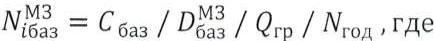 С баз - стоимость комплекта средств обучения по одной направленности (значение устанавливается уполномоченным органом);D     -   срок   полезного   использования   комплекта   средств   обучения в годах (значение устанавливается уполномоченным органом);Qrp  -  средняя  наполняемость  группы  обучающихся  при  реализации  i-й образовательной услуги (определяется как среднее от установленных минимальной и максимальной наполняемости группы обучающихся);Nгод - норматив использования оборудования и методических пособийв часах на календарный год (значение устанавливается уполномоченным органом);Ni з - затраты на приобретение методических пособий , используе мых в процессе оказания i-й образовательной услуги, которые определяются по следующей формуле:Ni  з = (С   3  *  Q  3)   /	D{a;  /  Nгод  , гдеCra13 - стоимость одного экземпляра методических пособий (значение устанавливается уполномоченным органом);Ql - количество методических пособий на одного обучающегося(значение устанавливается уполномоченным органом);Dra13	срок     полезного     использования     методических     пособийв годах (значение устанавливается уполномоченным органом).Базовый	норматив связанные		с	оказанием	i-й по следующей формуле:затрат	на	общехозяйственные	нужды, образовательной	услуги,	рассчитываетсяiбаз  =	iбаз +	iбаз , гдеNf6 3 - базовый норматив затрат на общехозяйственные нужды, связанные с оказанием i-й образовательной услуги, за исключением затрат наоплату труда и начисления на выплаты по оплате труда работников образовательной организации, которые не принимают непосредственного участия в оказании i-й образовательной услуги (значение устанавливается уполномоченным органом) определяется по следующей формуле:N с_и	(Nку	Nсни	N соцди	NYc	Nту )/	т,iбаз-	iбаз +	iбаз  +	iбаз	+	iбаз +	iбаз	Уго, дгдеN  з  -  затраты на коммунальные  услуги, включая затраты на горячее и холодное водоснабжение, водоотведение и очистку  сточных  вод, электро- и теплоснабжение в соответствии с тарифами на нормы суточного потребления;N  -  Затраты  на  содержание  объектов  недвижимого   имущества (в том числе затраты на арендные платежи и уплату налогов), рассчитываются на основе учета нормативной площади прилегающей территории (кв.м). СП 118.13330.2012, нормы обслуживания территории дворником при механизированной уборке (кв.м), СанПин 50 процентов 3,7 га (от земельного участка), нормы убираемой площади (кв.м), Постановление Секретариата ВЦСПС от 21.04.1978 N 13-14, пункт 9 б, стоимости обслуживания и уборки помещений, рублей за кв.м. в месяц (данные ЕМИСС), стоимости вывоза мусора, в месяц, с человека, руб. (да нные ЕМИСС) и т.п.;Nсiбоацз ди- затраты на содержание объектов особо ценного движимогоимущества, которые  рассчитываются  на  основе  учета  стоимости  работ по техническому обслуживанию и регламентно-профилактическому ремонту систем кондиционирования и вентиляции, систем пожарной  сигнализации и охранно-тревожной сигнализации, систем видеонаблюдения, систем канализации, наружного водопровода, приборов учета (воды, тепло- и электроэнергии) с использованием данных единой межведомственной информационно-статистической системы, а также на основе расчетной стоимости обслуживания медицинского оборудования, оборудования столовой и оргтехники в год;N з - затраты на приобретение услуг связи, включая услуги телефонной связи (местной и междугородней), услуги сети Интернет, поддержку сайтов, обслуживание системы электронного документооборота, оплату   пользования   административными   программами    и    подписку на электронные ресурсы на основе тарифов на телефонную связь и тарифовдоступа в сеть Интернет, которые рассчитываются с использованием данных единой межведомственной информационно-статистической системы;N!laз - затраты на приобретение транспортных услуг, включая расходына организацию подвоза обучающихся к месту учебы и проезд педагогическихработников до места прохождения повышения квалификации и обратно;Vroд	общий  фонд   учебного   времени   в   календарном   году   на образовательную организацию, рассчитываемый как сумма произведений годового объема образовательной программы в часах на количествообучающихся по данной программе;N	; -	затраты   на   оплату   труда   и   начисления	на выплатыпо   оплате   труда   работников   образовательной   организации,   которые не принимают непосредственного участия в оказании i-й образовательной услуги (административно-управленческого и вспомогательного персонала), включая страховые взносы в Пенсионный фонд Российской Федерации, Фонд социального страхования Российской Федерации и Фонд обязательного медицинского   страхования   Российской   Федерации,   а    также   взносы на    обязательное    социальное    страхование    от    несчастных    случаев на производстве и профессиональных заболеваний, которые рассчитываются по следующей формуле:NOT _2	NOTl  Х К	где·iбаз-	iбаз	АУП,	·К дУП	коэффициент доли фонда оплаты труда работников административно-управленческого и вспомогательного персонала к фонду оплаты труда педагогических работников (значение устанавливается уполномоченным органом).Порядок установления (прекращения) договорных отношений между поставщиками образовательных услуг и родителями (законными представителями) детей - участников системыперсонифицированного финансированияРодители (законные представители) обучающихся - участников системы персонифицированного финансирования, имеющих сертификаты персонифицированного финансирования, обучающиеся, достигшие возраста14 лет, - участники системы персонифицированного финансирования, имеющие сертификаты персонифицированного финансирования, имеют право использовать их для оплаты образовательных услуг при соблюдении следующих условий:сертификат  персонифицированного  финансирования  включен в реестр сертификатов дополнительного образования;поставщик образовательных услуг включен в реестр поставщиков образовательных услуг;дополнительная    общеобразовательная    программа    включена в реестр сертифицированных программ;для отдельной части дополнительной общеобразовательной программы поставщиком образовательных услуг открыта возможность заключения договоров об образовании;возможность использования сертификата персонифицированного финансирования для обучения по соответствующей направленности дополнительной общеобразовательной программы предусмотрена программой персонифи цированного финансирования;число договоров об образовании, заключенных родителями (законными представителями) обучающихся по дополнительным общеобразовательным программам аналогичной направленности меньше установленного программой персонифицированного финан:сирования лимита зачисления на обучение для соответствующей направленности;доступный	остаток	номинала	сертификата персонифицированного финансирования в соответствующем периоде реализации программы персонифицированного финансирования больше стоимости одного занятия в соответствии с установленным расписанием, рассчитанной как цена одного человеко-часа выбранной образовательной услуги, умноженная на длительность занятия в академических часах;совокупный	объем	обеспечения	сертификатов персонифицированного финансирования, установленный программой персонифицированного финансирования, превышает сумму объемов осуществленных платежей по сертификатам дополнительного  образования и зарезервированных объемов средств сертификатов персонифицированного финансирования для оплаты образовательных услуг за период реализации программы персонифицированного финансирования.В целях оценки выполнения условий, указанных в пункте 82 настоящих Правил, оператор персонифицированного финансирования ведет учет заключаемых в рамках системы персонифицированного финансирования договоров об образовании между поставщиком образовательных услуг и родителями (законными представителями) обучающихся	участников системы персонифицированного финансирования.При выборе образовательной услуги и/или отдельной части образовательной услуги родитель (законный представитель) обучающегося - участника  системы  персонифицированного  финансирования   обращается к соответствующему поставщику образовательных услуг с предложением заключить договор об образовании на получение образовательной  услуги или выбранной отдельной части образовательной услуги.Поставщик образовательных услуг после пол учения со стороны родителя (законного представителя) обучающегося - участника системы персонифицированного финансирования предложения, указанного в пункте 84 настоящих Правил, формирует оператору персонифицированногофинансирования запрос о возможности заключения договора об образовании посредством информационной системы, содержащий:идентификатор	(номер)	сертификата	персонифицированного финансирования;фамилию, имя и отчество (последнее - при наличии) обучающегося - участника системы персонифицированного финансирования;идентификатор (номер) дополнительной образовательной программы с указанием ее отдельной части;дату планируемого начала освоения обучающегося отдельной части дополнительной общеобразовательной программы.Дата планируемого начала получения образовательной услуги либо отдельной части образовательной услуги обучающимся определяется по   согласованию   между   его   родителем   (законным    представителем)  и поставщиком образовательных услуг.Оператор персонифицированного финансирования в день получения запроса поставщика образовательных услуг о возможности заключения договора об образовании проверяет соответствие номера сертификата персонифицированного финансирования и фамилии, имени, отчества (последнее - при наличии) обучающегося, а также соблюдение для сертификата персонифицированного финансирования и дополнительной общеобразовательной программы условий, указанных в пункте 82 настоящих Правил.В случае выявления несоответствия номера сертификата персонифицированного финансирования и фамилии, имени и отчества (последнее - при наличии) обучающегося с записью в реестре сертификатов дополнительного образования оператор персонифицированного финансирования в день получения запроса поставщика образовательных услуг о возможности заключения договора об образовании направляет посредством информационной системы поставщику образовательных услуг уведомление о необходимости уточнения сведений о номере сертификата персонифицированного финансирования.В   случае    выявления    неисполнения    условия,    указанного в подпункте 7 пункта 82 настоящих Правил, оператор персонифицированного финансирования направляет посредством информационной системы поставщику образовательных услуг уведомление об отсутствии доступного остатка обеспечения сертификата персонифицированного финансирования.В случае выполнения всех условий, указанных в пункте 82 настоящих Правил, оператор персонифицированного финансирования формирует и направляет посредством информационной системы поставщику образовательных услуг проект договора об образовании, а таюке предоставляет поставщику образовательных услуг сведения об объеме средств сертификата персонифицированного финансирования, направляемых на оплату образовательной услуги, в пределах норматИЕной стоимости образовательнойпрограммы   (отдельной   части   образовательной    программы)    в    расчете  на человеко-час умноженных на количество человеко-часов реализации образовательной программы (отдельной части образовательной программы).Объем оплаты образовательной услуги за счет средств сертификата персонифицированного финансирования определяется в следующих размерах:нормативной стоимости образовательной программы (отдельной части образовательной программы),		скорректированной пропорционально сроку, оставшемуся		до	завершения		реализации		дополнительной общеобразовательной  программы (далее -		скорректированная нормативная стоимость  образовательной  услуги),  -	в случае, если скорректированная нормативная	стоимость			образовательной		услуги		одновременно не	превышает			цену		образовательной				услуги,	скорректированную пропорционально			сроку,			оставшемуся			до	завершения		реализации дополнительной общеобразовательной программы (далее - скорректированная цена образовательной услуги), и доступный остаток обеспечения сертификата персонифицированного финансирования;скорректированной цены образовательной услуги - в случае, если скорректированная цена образовательной услуги одновременно меньше скорректированной    нормативной    стоимости    образовательной    услуги и не превышает доступный остаток обеспечения сертификата персонифицированного финансирования;доступного остатка обеспечения сертификата персонифицированного финансирования,   кратного   стоимости   одного   занятия   в   соответствии с установленным расписанием, рассчитанной как цена одного человеко-часа выбранной образовательной услуги, умноженная  на  длительность  занятия в академических часах - в случае, если доступный остаток обеспечения сертификата персонифицированного финансирования одновременно меньше скорректированной    нормативной    стоимости    образовательной    услуги и скорректированной цены образовательной услуги.В случае если доступный остаток обеспечения сертификата персонифицированного финансирования одновременно меньше скорректированной    нормативной    стоимости    образовательной    услуги и скорректированной цены образовательной услуги, родители (законные представители) обучающихся - участников системы персонифицированного финансирования вправе заключить с поставщиком образовательных услуг договор об оказании платных образовательных услуг на сумму разницы между скорректированной нормативной стоимости образовательной услуги (скорректированной ценой образовательной услуги) и доступным остатком обеспечения сертификата персонифицированного финансирования.Проект договора об образовании формируется оператором персонифицированного финансирования с учетом всех условий, существенных для реализации выбранной родителем (законным представителем) обучающегося - участника системы персонифицированного финансирования отдельной части дополнительной общеобразовательной программы.33На основании проекта договора об образовании поставщик образовательных услуг формирует договор об образовании в форме оферты (далее	договор об образовании), направляя его посредством информационной системы родителю (законному представителю) обучающегося - участника персонифицированного финансирования.Договор об образовании должен содержать следующие условия: оплата образовательных услуг в объеме, определяемом в соответствиис пунктом 92 настоящих Правил, производится муниципальным районом (городским округом) Архангельской области, осуществляющим финансовое обеспечение сертификата персонифицированного финансирования;поставщик образовательных услуг при реализации образовательной услуги (отдельной ее части) обязуется обеспечить соблюдение всех условий, определенных подпунктами 4, 6 - 8 пункта 82 настоящих Правил;оплата обр азовательной услуги за соответствующий период за счет средств сертификата персонифицированного финансирования осуществляется на регулярной ежемесячной основе в случае, если на первое число указанного месяца договор об образовании не был расторгнут;образовательная   услуга   признается   оказанной    в   полном   объеме в случае фактической реализации образовательной услуги в установленном объеме в группе обучающихся независимо от числа фактических посещений обучающимся	участником системы персонифицированного финансирования учебных занятий в соответствующем месяце;условие об акцепте договора об образовании путем подписания родителем (законным представителем) заявления о зачислении обучающегося на обучение по дополнительной общеобразовательной программе в рамках выбранной образовательной услуги или с первого дня его обучения по договору об образовании;согласие    родителя    (законного     представителя)     обучающегося на продление поставщиком образовательных услуг договора об образовании для обучения по выбранной дополнительной общеобразовательной программе (отдельно й части дополнительной общеобразовательной программы)   в   случае,   если   договор    об   образовании    не   расторгнут в   соответствии   с   пунктом   102    настоящих    Правил    по    состоянию на 20-й день до момента оконqания срока действия договораобразовании;срок, установленный поставщиком образовательных услуг для акцепта договора об образовании.Договор об образовании считается заключенным (акцептованным) с момента подписания родителем (зако нным представителем) обучающегося - участника системы персонифицированного финансирования заявления о зачислении на обучение по дополнительной общеобразовательной программе. Родитель (законный представитель) обучающегося - участника системы персонифицированного финансирования может заключить договор об образовании посредством информационной системы.Поставщик образовательных услуг имеет право установить минимальное число предложений со стороны родителей (законных представителей) обучающихся - участников системы персонифицированного финансирования о заключении договоров  об  образовании,  необходимое для   заключения   таких   договоров   (минимальный    размер    группы). При поступлении со стороны родителей (законных представителей) обучающихся - участников системы персонифицированного финансирования меньшего количества предложений о заключении договоров об образовании, чем указанное минимальное число, поставщик образовательных услуг имеет право отклонить указанные предложения.Поставщик  образовательных  услуг  в  день  акцепта  договора об образовании направляет посредством информационной системы оператору       персонифицированного       финансирования       уведомление о заключении договора об образовании, содержащее следующие сведения:реквизиты (дата и номер заключения) договора об образовании; идентификатор (номер) сертификата персонифицированногофинансирования;идентификатор (номер) дополнительной общеобразовательной программы, с указанием ее отдельных частей;даты начала и окончания освоения отдельной части дополнительной общеобразовательной программы.Оператор персонифицированного финансирования ведет реестр договоров   об   образовании    и    на    основе    полученного    уведомления о заключении договора об образовании, указанного в пункте 98 настоящих Правил, создает запись в указанном реестре, содержащую следующие сведения:идентификатор договора об образовании, который определяетсяоператором персонифицированного финансирования в виде порядкового номера включения указанного договора в реестр договоров об образовании;реквизиты (дата и номер заключения) договора об образовании; идентификатор (номер) сертификата персонифицированногофинансирования;наименование	дополнительной	общеобразовательной	программы с указанием ее отдельных частей;даты начала и окончания освоения отдельной части дополнительнойобщеобразовательной программы;наименование поставщика образовательных услуг; полная стоимость обучения по договору об образовании;объем оплаты образовательной услуги за счет средств сертификата персонифицированного финансирования;указание  на  то,  что  зарезервированный  объем  средств сертификатаперсонифицированного финансирования на оплату образовательной услуги соответствует объему оплаты образовательной услуги за счет средств сертификата    персонифицированного    финансирования    за  исключениемобъема оплаты образовательной услуги,  предусмотренного в  соответствии с договором об образовании за первый месяц ее оказания, и подлежит ежемесячной корректировке на основании заявок на перечисление средств (заявок на авансирование), направляемых поставщиком образовательных услуг;указание на то, что объем средств сертификата персонифицированного финансирования, использованный для оплаты образовательной услуги, предоставляемой по договору об образовании с момента его заключения, соответствует объему оплаты за первый месяц оказания образовательной услуги, предусмотренному договором об образовании, и подлежит ежемесячной корректировке на основании заявок на перечисление средств(заявок на авансирование), направляемых поставщиком образовательных услуг.В течение 2-х рабочих дней после создания соответствующей записи в реестре договоров об образовании оператор персонифицированного финансирования направляет посредством информационной системы поставщику образовательных услуг уведомление о присвоенном в реестре договоров     об     образовании     идентификаторе      (номере)      договора об образовании.1О1. Договор об образовании  может быть расторгнут  в соответствии с законодательством Российской Федерации по инициативе родителя (законного     представителя)     обучающегося	участника системы персонифицированного финансирования, по соглашению сторон,  а  также по инициативе поставщика образовательных услуг не ранее чем с первого числа месяца, следующего за месяцем направления уведомления о его расторжении, указанного в пункте 102 настоящих Правил. Родитель (законный     представитель)     обучающегося	участника системы персонифицированного финансирования может направить уведомлениерасторжении договора об образовании посредством информационной системы.В случае расторжения договора об образовании поставщик образовательных услуг направляет посредством информационной системы оператору       персонифицированного       финансирования       уведомление о расторжении указанного договора, содержащее следующие сведения:идентификатор (номер) договора о дополнительном образовании; реквизиты (дата и номер заключения) договора об образовании; основание для расторжения договора об образовании;дату расторжения договора об образовании.В   день   расторжения   договора   об   образовании,    указанный в соответствующем уведомлении, оператор персонифицированного финансирования делает отметку о расторжении договора в реестре договоров об образовании.По окончании срока действия договора об образовании действие такого договора продлевается до момента окончания периода обученияпо  дополнительной  общеобразовательной  программе,  но  не  более  чем до окончания периода реализации программы персонифицированного финансирования, в соответствии с которой определен номинал сертификата персонифицированного финансирования, и  одновременно  не  более  чем  до достижения обучающимся - участником системы персонифицированного финансирования 18 лет, в случае, если договор об образовании не расторгнут в   соответствии   с   пунктом   102   настоящих   Правил   по   состоянию   на 20-й день до момента окончания срока действия договора образовании.Пр и создании запис и в реестре договоров об образовании, внесении изменений в эту запись, оператор персонифицированного финансирования осуществляет внесение соответствующей(-их) записи (изменений) в реестр сертификатов дополнительного образования, в реестр поставщиков образовательных услуг, в реестр сертифицированных образовательных программ.Объем средств, на который подлежит увеличение доступного остатка   средств   сертификата    персонифицированного   финансирования в соответствующем периоде действия программы персонифицированного финансирования, определяется как разница между зарезервированным объемом  средств  сертификата  персонифицированного   финансирования на оплату образовательных услуг и объемом средств сертификата персонифицированного финансирования, использованным для оплаты образовательных услуг по договору об образовании с момента его заключения на момент его расторжения.Типо вая форма договора об образовании, формы и порядок направления запросов и уведомлений, указанных в пунктах 85, 88 - 90, 98,100 и 102 настоящих Правил, устанавливаются оператором персонифицированного финансирования.Порядок оплаты услуги за счет средств сертификата дополнительного образованияОплата предусмотренныхоказания договорамиобразовательных	услуг об	образовании,в	объемах, осуществляетсяуполномоченными	организациями	на	основании	представленныхпоставщиками образовательных услуг счетов на оплату образовательных услуг по	договорам	об	образовании,	заключенным	с	родителями	(законными представителями) обучающихся - участников системы персонифицированного финансирования,  финансовое	обеспечение	сертификатов	дополнительного образования которых осуществляется уполномоченной организацией (далее - счет на оплату оказанных образовательных услуг), и заявок на авансирование поставщиков образовательных услуг в рамках указанных договоров.Поставщик образовательных услуг ежемесячно в срок, установлен ный   уполномоченным   органом,   формирует   и    направляет в  уполномоченную  организацию,  с  которой  у  него  заключен  договор  об оплате дополнительного образования, заявку на авансированиепоставщика образовательных услуг, содержащую сумму и месяц авансирования, и реестр договоров об образовании, по которым запрашивается авансирование (далее - реестр договоров на авансирование).11О. Реестр договоров на авансирование содержит следующие сведения:наименование поставщика образовательных услуг;основной государственный регистрационный номер юридического лица (основной государственный регистрационный номер индивидуального предпринимателя);месяц, на который предполагается авансирование; номер позиции в указанном реестре;идентификатор	(номер)	сертификата	персонифицированного финансирования;реквизиты (дата и номер заключения) договора об образовании;объем обязательств уполномоченной организации  за  текущий  месяц в соответствии с договором об образовании.Заявка на авансирование поставщика образовательных услуг предусматривает оплату ему в объеме не более 80 процентов от совокупных обязательств уполномоченной организации за текущий месяц в соответствии с заключенными договорами об образовании и договором об оплате дополнительного образования, действующими в текущем месяце.Оператор   системы   персонифицированного    финансирования в     срок,      установленный      уполномоченным      органом,      направляет в    уполномоченную    организацию    выписку    из    реестра     договоров об образовании, содержащую сведения обо всех действующих в текущем месяце договорах об образовании, оплата по которым осуществляется уполномоч:енной организацией.Уполномоченная организация не позднее в срок, установленный уполномоченным органом, на  основании  вьmиски  из  реестра  договоров об образовании, указанной в пункте 112 настоящих Правил, формирует заявку о перечислении  средств из муниципального бюджета  в соответствии с соглашением, заключенным с уполномоченным органом, в целях возмещения возникающих у уполномоченной организации затрат по оплате договоров     об     образовании     с     приложением     реестра     договоров на авансирование, который содержит следующие сведения:месяц,	за	который	запрашивается	перечисление	средств из муниципального бюджета;номер позиции в реестре;идентификатор	(номер)	сертификата	персонифицированного финансирования;реквизиты (дата и номер заключения) договораоб образовании;объем обязательств уполномоченной  организации  за  текущий  месяц в соответствии с договором об образовании.Перечисление средств из местных бюджетов в целях возмещения возникающих у поставщика образовательных услуг расходов по оплате договоров о дополнительном образовании, предусмотренное пунктом 113 настоящих Правил, осуществляется в соответствии с заключенным соглашением о предоставлении средств из местного бюджета муниципальных районов и городских округов Архангельской области уполномоченным организациям в соответствии с абзацем вторым части 1 статьи 78.1 Бюджетного кодекса Российской Федерации.Уполномоченная организация не позднее 10-ти рабочих дней после получения заявки на авансирование поставщика образовательных услуг осуществляет оплату в соответствии с указанной заявкой. В случае наличия переплаты в отношении поставщика образовательных услуг, образовавшейся  в  предыдущие   месяцы,  размер   оплаты  в   соответствии с заявкой на авансирование поставщика образовательных услуг снижается на величину соответствующей переплаты.Поставщик образовательных услуг ежемесячно не позднее последнего дня месяца, за который уполномоченной организацией будет осуществляться оплата по договору об образовании (далее - отчетный месяц), определяет объем оказания образовательной услуги в отчетном месяце. Определяемый объем оказания образовательной услуги в отчетном месяце    не    может    превышать    объем,     установленный     договором об образовании.Поставщик образовательных услуг ежемесячно в срок, установленный    уполномоченным    органом,    формирует    и    направляет в  уполномоченную  организацию,  с  которой  у   него  заключен   договор об оплате оказания образовательных услуг, счет на оплату оказанных услуг, а таюке реестр договоров об образовании за отчетный месяц (далее - реестр договоров на оплату).Реестр договоров на оплату должен содержать следующие сведения:наименование поставщика образовательных услуг;основной государственный регистрационный номер юридического лица (основной государственный регистрационный номер индивидуального предпринимателя);месяц, за который выставлен счет; номер позиции в указанном реестре;идентификатор	(номер)	сертификата	персонифицированного финансирования;реквизиты (номер и дата заключения) договора об образовании;объем оказанных образовательных услуг за отчетный месяц в процентах от предусмотренных в соответствии с договором об образовании;объем обязательств уполномоченной организации  за  отчетный месяц с учетом объема оказанных образовательных услуг за отчетный месяц.Счет на оплату оказанных образовательных услуг выставляется на сумму, определяемую как разница между совокупным объемом обязательств уполномоченной организации за отчетный месяц с учетом объема оказанных образовательных услуг за отчетный месяц перед поставщиком образовательных услуг и оплатой,  произведенной  по заявке на авансирование поставщика образовательных услуг  за  отчетный  месяц. В случае, если размер произведенной по заявке на авансирование поставщика образовательных услуг за отчетный месяц оплаты превышает совокупный объем   обязательств   уполномоченной   организации   за   отчетный   месяц с учетом объема оказанных образовательных услуг за отчетный месяц перед поставщиком образовательных услуг, счет на оплату оказанных образовательных     услуг     не     выставляется,     а      размер     переплаты за образовательные услуги за отчетный месяц учитывается при произведении авансирования поставщика образовательных услуг в последующие периоды.Уполномоченная организация в течение 5-ти рабочих дней после получения от поставщика образовательных услуг счета на оплату оказанных образовательных услуг и реестра договоров на оплату осуществляет оплату по выставленному счету.Выполнение действий, предусмотренных пунктами 116, 117, 119 настоящих Правил, при оплате образовательных услуг, оказанных в декабре, осуществляется до 20 декабря текущего года.